                                                                                                     ФормаПАСПОРТ СПЕЦИАЛИСТА8. Гражданство                                              Кыргызская РеспубликаОбразование                                                   Высшее1. наименование вуза, где учился                КНГУ, физико-математический факультет, специальность                                                                         «Математик-преподаватель»2. год окончания вуза                                   1994Место работы в настоящее время1. Государство                                               Кыргызская Республика2. Организация                                              КНУ им. Ж.Баласагына3. Должность                                                 декан факультета математики и информатикиНаличие ученой степени1. Степень (К)                                                Кандидат физико-математических наук Отрасль наук                                                 Дифференциальная уравненияШифр специальности (по номенклатуре научных работников)      010102-Дифференциальные 								                        уравненияДата присуждения 		            28-октября 1999г.2. Степень (Д)                                                _____________Отрасль наук                                                 ______________Шифр специальности (по номенклатуре научных работников)     __________Дата присуждения 			______________Наличие ученых званий1. Ученое звание (доцент/снс) 		ДоцентСпециальность 				МатематикаДата присвоения 				20.03.20062. Ученое звание (профессор)                       ____________Специальность 				____________Дата присвоения 				____________Наличие академических званий1. Звание _____________________________ Академия _________________________________2. Звание _____________________________ Академия _________________________________1. Количество публикаций ______82_____ в т.ч. научных ___________82________________монографий _____________________, учебно-методических ___________12_______________открытий ___________________________, изобретений ________________________________Научные трудыОсновные: шифр научной специальности             01.01.02-Дифференциальные уравнения1. Регуляризирующий оператор для решения операторного уравнения Гаммерштейна первого рода2. Регуляризирующий оператор для решения операторного уравнения3. Приближенное решение нелинейного интегро-дифференциального уравнения методом Ньютона-Канторовича4. Построение приближенного решения операторного уравнения Гаммерштейна первого рода с приближенно заданным нелинейным оператором5. Неявное операторное уравнение первого родаОсновные смежные: шифр научной специальности ____________________________________1. ______________________________________________________________________________2. ______________________________________________________________________________3. ______________________________________________________________________________Дополнительные смежные: шифр научной специальности ______________________________1. ______________________________________________________________________________2. ______________________________________________________________________________3. ______________________________________________________________________________Дата заполнения "12" января 2023 г.ПодписьПримечание: при заполнении не использовать сокращения.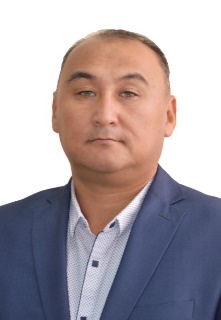 1. Фамилия                  Усенов 2. Имя                          Изат3. Отчество                 Абдраевич4. Пол                          мужской5. Дата рождения       01.01.19726. Место рождения    село Мантыш Кочкорского района Нарынской области 7. Национальность    кыргыз